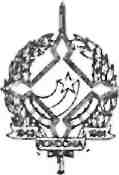 GOVERNO DO ESTADO DE RONDÔNIAGOVERNADORIADECRETO Nº 1558 DE 07 DE OUTUBRO DE 1983.O GOVERNADOR DO ESTADO DE RONDÔNIA usando das atribuições que lhe confere a Lei Complementar n. 041 de 22 de dezembro de 1981, RES0LVE:-Conceder afastamento ao servidor HUMBERTO DE MORAIS VASCONCELOS, Secretário de Estado da Segurança Pública, cadastro n. 81.966, para deslocar-se até a cidade de Brasília-DF, a fim de participar da solenidade da substituição da Bandeira Nacional, no período de 1 a 2.10 do corrente ano.Teixeira de OliveiraJorgeGovernador